无线遥控智能消解仪XJT16-20C/ XJT36-20C/XJS54-24C/XJS20-42C/XJS36-42C产品特点：1、环保设计，立体环绕加热，均匀性好；特殊保温材料，高效节能防腐蚀、耐酸碱、耐高温、易清洁加热面积大，能同时处理多个样品，孔间温度均匀，消解率高，单孔温度波动度±0.5℃4、先进的手持式掌上电脑控制及监视，实现无线通讯，通风橱外遥控操作，操作人员高度安全，也有效防止了酸类对电器设备的侵蚀 5、4.3寸程控真彩触摸屏控温仪，储存7类多种方法，四十段程序控制，工作时间、升温梯度、速率自由设置实现智能消解，完成加热程序后自动停止加热，无须工作人员值守。实时程序状态显示、实时工作曲线显示、实现加热温度可控、加热速率可控、加热保持时间可控双传感器测量，加热块和样液可同时测量，控温更加精确；也可选择一种传感器测量（测量样液传感器最高温度210℃）具有超温声光报警、自动断电功能常压消解，回流孔设计，可以节约试剂耗材约50%“一站式”消解理念，消解、赶酸、定容可在同一消解罐内完成11、可连续工作48小时以上主要技术参数：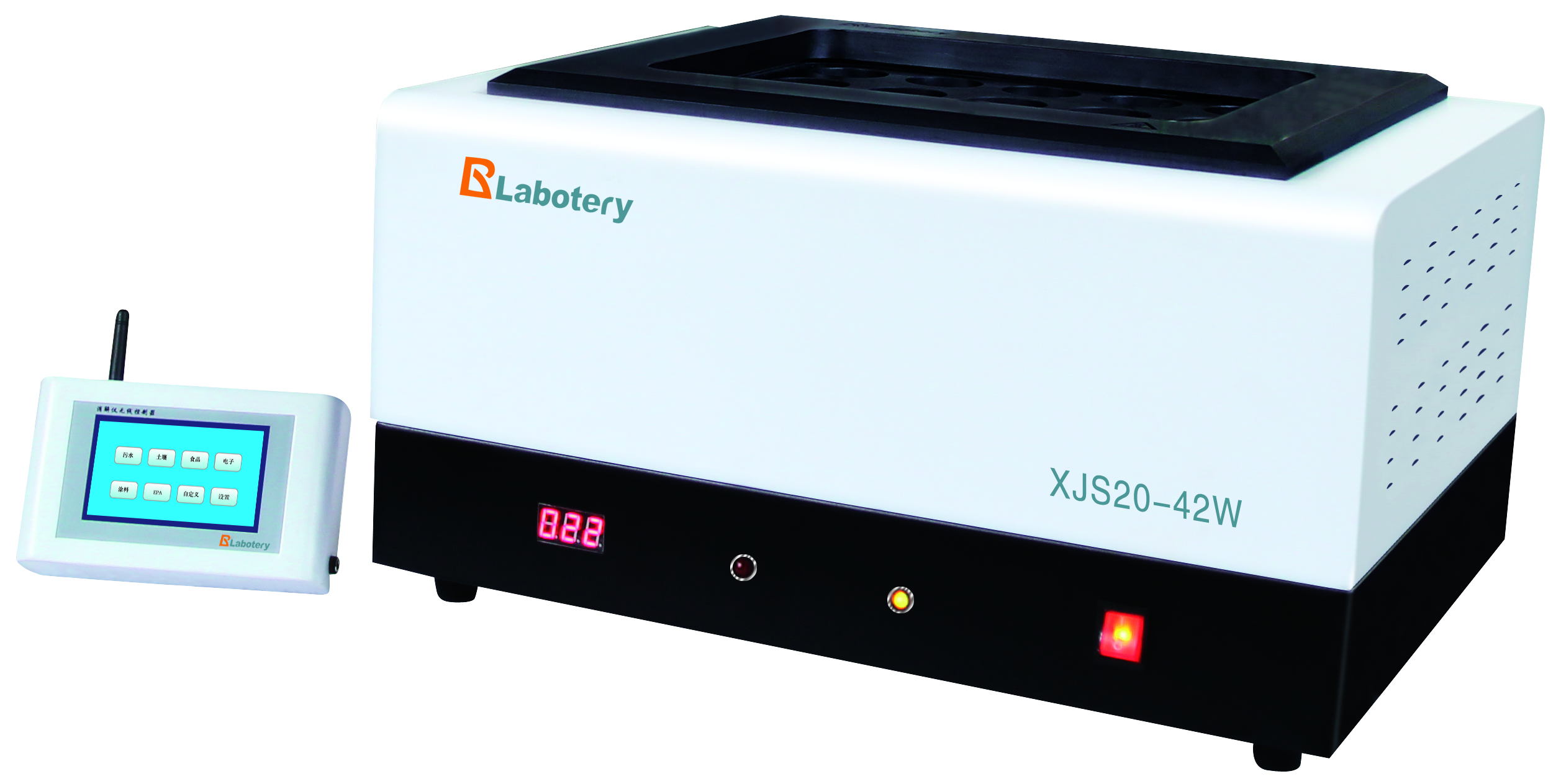 型号XJT16-20WXJT36-20WXJS54-24WXJS20-42WXJS36-42W电源电压220V/50Hz220V/50Hz220V/50Hz220V/50Hz220V/50Hz加热材质铝合金+特氟龙铝合金+特氟龙石墨石墨石墨加热功率（W)15002100300030003000最高温度（℃）220220260450450温度分辨率（℃）0.10.10.10.10.1控温精度（℃）±0.2±0.2±0.2±0.2±0.2孔间均匀度（℃）±1.5±1.5±1.5±1.5±1.5单孔温度波动度±0.5（℃）±0.5（℃）±0.5（℃）±0.5（℃）±0.5（℃）样品处理量16×100ml36×50ml54×50ml20×100ml36×50ml消解孔径（D╳H)mmΦ44×50Φ31×50Φ31×50Φ44×50Φ31×50加热模块外形尺寸(长×宽×高）mm470×410×275510×450×275620×460×300520×420×320500×460×320